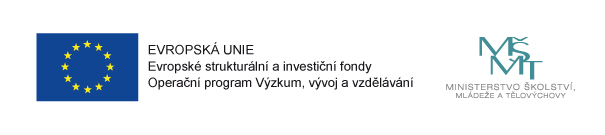 Zveme všechny zájemce 

na 5. setkání otevřené pracovní skupiny 
NEFORMÁLNÍ A MIMOŠKOLNÍ VZDĚLÁVÁNÍTéma: AKTIVITY A SPOLUPRÁCE SUBJEKTŮ NEFORMÁLNÍHO A ZÁJMOVÉHO VZDĚLÁVÁNÍKdy: ve čtvrtek 30. 3. 2017 od 14.00 hodinKde: Rodinné centrum Slunečnice
Komunitní centrum, Bezručova 928, Beroun, 3. patro
konané v rámci projektu „Místní akční plán rozvoje vzdělávání v ORP Beroun“ (MAP)
Zapojit se do debaty a  přispět svým názorem může každý. T ě š í m e    s e    n a    V a š i    ú č a s t !
Více informací o projektu: http://www.mesto-beroun.cz/obcan/skolstvi/map-vzdelavani/

Bc. Gábina Horná – Bulková, vedoucí pracovní skupiny NEFORMÁLNÍ A MIMOŠKOLNÍ VZDĚLÁVÁNÍ, gabina.horna@ rcslunecnice.czMgr. Pavla Dobešová, manažerka projektu MAP ORP Beroun, map@muberoun.cz, 702 073 397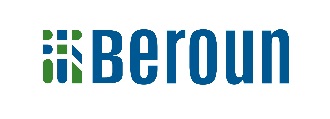 